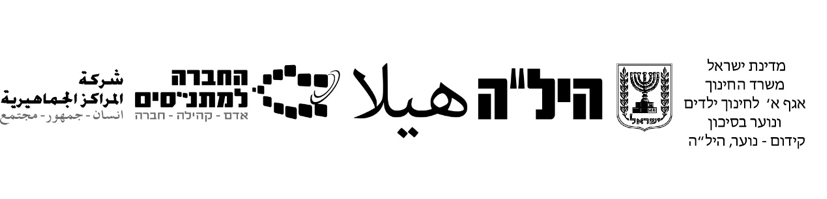 إمتحان في اللغة الأنجليزية –10 سنوات تعليميةמבחן באנגלית – במסלול 10 שנות לימודEnglish Diploma Examמבחן דגםשם:_________________________ ת.ז:__________________מרכז השכלה:___________________תאריך בחינה:____________ציון_____________אנו רואים בקיום טוהר הבחינות משימה חינוכית, ערכית ומוסרית, שהמערכת כולה נקראת להיערך להצלחתה.באחריות הנבחן/ הנבחנת לשמור על טוהר הבחינות בהתאם לכללים ולהנחיות בע"פ ובכתב על גבי שאלון הבחינה ועל ידי אחראי/ת הבחינה.نرى بنزاهة الامتحانات هي مهمه تربويه , وستعمل مختلف المؤسسات المعنيه على صيانتهاعلى عاتق الممتحن /ة المحافظه على نزاهة الامتحان وفقا للنظام والارشادات سواء شفويه او كتابيه على دفتر الامتحانבהצלחה!!!
 הוראות לנבחן- تعليمات للممتحن משך הבחינה:      שעה וחצי مدة الامتحان :           ساعة وربع1. מבנה השאלון ומפתח הערכה:    בשאלון זה שני חלקים :    חלק ראשון: הבנת הנקרא – מאמר 35 נקודות    חלק שני – הבנת הנקרא – מאמר 35 נקודותالامتحان مكون من فصلين :الفصل الأول : فهم المقروء –  إعلان 35 درجة.الفصل الثاني : فهم المقروء – إعلان 35 درجة.         סה"כ -70  נקודות          المجموع -70 درجة2.     חומר עזר מותר בשימוש: מילון דו-לשוני ומילוניתمسموح  الاستعانة: بقاموس ثنائي اللغة وجهاز للترجمة الفورية3.   הוראות מיוחדות:1. עליך לכתוב את כל תשובותיך בגוף השאלון (במקומות המיועדים לכך).2. כתוב את כל תשובותיך באנגלית, ובעט בלבד. אסור להשתמש בטיפקס.3. בתום הבחינה החזר את השאלון למשגיח/ה.1. عليك كتابة كُل الأجوبة في  دفترالأمتحان2. أكتب أجوبتك بالأنجليزية , وبقلم حبر فقط,  ممنوع إستعمال التبيكس3. في نهاية الأمتحان أرجع إستمارة الأمتحان للمتحن. בהצלחה!   بالنجاح !

#go #feel #try1	Please meet the bloggers who love to travel and tell us about their      beautiful trips.Ashley & Stuart, Scotland      8,672 followers5	#destination* We first visited Thailand in 2017 and fell in love* with it.#motto* We always say: “we will make it happen”. When we have an idea in our heads, we do everything until we get there.Kelsey Johnson, USA12,5000 followers10	#destination* New Zealand! Not only it is a beautiful country, but the people are nice, it is easy to get around* and there is everything for camping. I love it there and I go back every year.#motto* Do not wait for the future to be happy, the time to live your dreams is now.Answer the questions:              	                                        	:ענה על השאלות1. Circle the correct answer: (lines 1-2)     Bloggers love_______________to meet other bloggers.to travel.to travel and tell about their trips.								          (7 points)2. Circle the correct answer YES or NO: (lines 3-5)                        Ashley visited Scotland in 2017.    YES / NO          				   (5points)  3. Complete the sentence: (lines 6-7)Ashley and Stuart: “When we have an ________________ in our heads, we do everything until we _________________ there”.									           (4x4=8 points) 4. Name TWO reasons why Kelsey loves New Zealand.    (lines 10-12)1.     _________________________________________________________.2.     _________________________________________________________.                                                                                             	        									                      (4x4=8 points)5. Circle the correct answer: (lines 13-14)Kelsey wants__________________.                                                                      	a)   to wait for the future.b)   to be happy now.c)   to dream.                                                	  		      	(7 points)Cool sportsDo you like swimming or surfing? Here is a website Forum* where young people talk about new sports like surfing*, kite surfing* and paragliding*.SwimswanI live in Herzliya and want to learn a water sport. I`m a good swimmer and I`m strong. Which sport is the best for me? SurferGHow about surfing*? There are lots of surfing* schools in Herzliya and   Tel Aviv. I take surfing* lessons every summer. And I will get a special certificate* at the end.	Mr. SurfI have a sports shop where you can rent* a surfboard for 55 shekels an Hour.JimmyIt`s my sister`s 18th birthday next week. She loves sports. I want to give her a special surprise present. Any ideas? I`m from Netanya.KiteKateParagliding* is cool! It is a great idea for a surprise present for your sister. 	CoolGirlDoes anyone kite surf* here? KiteKateI love kite surfing*! I think it`s the best water sport. In the beginning it is difficult and can be dangerous*, but when you learn how to do it, it`s great fun! Try it! Answer the questions:              	                                       :	ענה על השאלות6.Circle the correct answer: (lines 1-2)What do the young people talk about on the website Forum? about shopping. about surfing*, kite surfing* and paragliding*. about swimming.								(7 points)7. Name TWO cities with surfing schools.  (lines 8-9)1.     ______________________________________________________.2.     ______________________________________________________.                                                                                               	        												        (4x4=8 points)    8. Complete the sentence: (lines 12-13)Mr. Surf: “I have a sports shop where you can ________________a surfboard for ___________ shekels an hour”.  (4x4=8 points)9. Circle the correct answer:Who has a birthday next week?  (lines 14-15)JimmyJimmy`s sisterNetanya                         				                                                                                                               (5 points)	                                                          10.  Answer the question: (lines 22-23)What is the best water sport for Kite Kate?_________________________________________________________(3 points)11. Circle the correct answer YES or NO: (lines 23-25)Kite surfing* can be dangerous* in the beginning. 	 YES/ NO            (4 points) 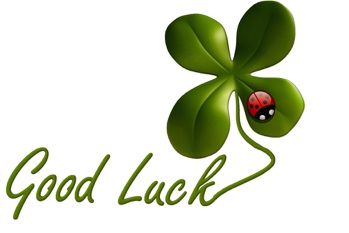  מחוון מבחן באנגלית –10 ש"ל -מבחן דגם #go #feel #try1.c2.No3.When we have an idea in our heads, we do everything until we get there.4. beautiful country/ the people are nice/ it is easy to get around/ there is everything for camping. 5.b Cool sports 6.a7.Herzliya Tel Aviv. 8. I have a sports shop where you can rent* a surfboard for 55 shekels an hour.9.b10.kite surfing11.Yes                     	מחסן מילים                     	מחסן מיליםdestinationיעד غايةfell in loveהתאהב وقع في الحبmottoמוטו شعارget aroundלהסתובב تجول                     	מחסן מילים                      	מחסן מילים a website forumפורום של האתרمنتدى الموقع certificate תעודה شهادةrentלהשכיר إيجارviewנוף منظرonlineבאינטרנט على الانترنتdetailsפרטים تفاصيلsurfingגלישה ركوب الأمواجkite surfלגלוש עפיפונים ركوب الامواج مع الطائرة الورقيةdangerousמסוכן خطيرparaglidingמצנחי רחיפהالتحليق المظلي